             20.. yılı içerisinde ………………….……İlçesinde ………………….………………………..koop.de 31 HO ………… plakalı aracımla yolcu taşımacılığı yapmaktayım, aracımın güzergah ve çalışma izni bittiğinden aracımın GÜZERGAH VE ÇALIŞMA İZNİNİN yenilenmesi hususunda gereğinin yapılmasını arz ederim. .../.../202..                   ADRES:                                                                                          Adı Soyadı:                                                                                                                    T.C Kimlik No:                                                                                                                       Cep Telefonu:	           İmza:     HO PLAKA GÜZERGÂH YENİLEMEDE İSTENİLEN BELGELER	ARAÇ SAHİBİNİN:                   Araç Ruhsat Fotokopisi   Araç Sigorta FotokopisiGüzergâh Çalışma İzin Belgesi Kamera Uygunluk Belgesi                                  Esnaf ve Sanatkârlar Sicil Belgesi ( vizesi geçerli olan evrak geçerlidir)Şoförler ve Otomobilciler Odası Oda Kaydı (Son 90 içerisinde alınmış evrak geçerlidir)Vergi LevhasıAraç Sahibinin Sabıka Kaydı (Adliye veya E-devlet üzerinden Resmi Kuruma verilmek üzere alınacaktır)	Ehliyet Sorgulama (Aracı Kullanıyorsa; Nüfus müdürlüklerinden veya E-devlet üzerinden barkotlu olarak alınacaktır)PSİKOTEKNİK belgesinin fotokopisi (E devlet üzerinden) (Aracı Kullanıyorsa)Kooperatif Üyelik YazısıAraç uygunluk BelgesiAraç Sahibinin 1 Adet FotoğrafıSÜRÜCÜNÜN:Ehliyet Sorgulaması (Nüfus müdürlüklerinden veya E-devlet üzerinden barkotlu olarak alınacaktır)Sabıka Kaydı (Adliye veya E-devlet üzerinden Resmi Kuruma verilmek üzere alınacaktır)PSİKOTEKNİK belgesinin fotokopisi (E devlet üzerinden)Sürücünün 1 adet Fotoğrafı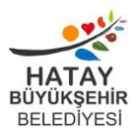 T.C. HATAY BÜYÜKŞEHİR BELEDİYESİ ULAŞIM DAİRESİ BAŞKANLIĞINA-HO- PLAKA GÜZERGÂH YENİLEME TALEBİ 